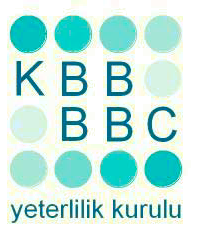 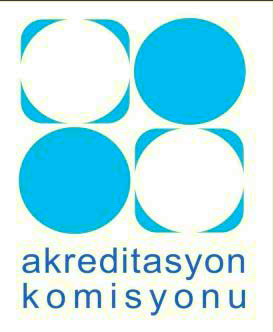 Türk Kulak Burun Boğaz ve Baş Boyun CerrahisiYeterlik KuruluAkreditasyon Komisyonu2021–2023 ÇALIŞMA DÖNEMİ1. TOPLANTI TUTANAĞI5 KASIM 2021 Cuma, Saat 12.30KIBRISTürk Kulak Burun Boğaz ve Baş‐Boyun Cerrahisi Yeterlik Kurulu AkreditasyonKomisyonu, üyeleri Dr. Aslı Şahin YILMAZ, Dr. Hatice Sema BAŞAK, Dr. Emine Elif ALTUNTAŞ, Dr. Alper CEYLAN, Dr. Çağatay OYSU’nun katılımlarıyla 5 Kasım 2021 tarihinde birinci toplantısını yapmıştır. Takiben aşağıdaki toplantı gündemine geçilmiştir:GÜNDEMAçılış ve gündemin okunmasıDr. Fadullah AKSOY’un komisyon başkanlığı görevinin bitmesi nedeni ile komisyonun yeni başkanın belirlenmesine 2021-2023 çalışma dönemi için komisyon sekreterinin belirlenmesiKomisyona yeni katılan üyelerinin Yeterlik Belgesi fotokopilerinin ve en az 10 yıldır aktif eğiticilik kadrosunda bulunduklarını belgeleyen resmi evraklarının asıl kopyalarının ilgili kurullara iletilmek üzere toplanması ve dosyalanmasıGeçmiş dönem de (2020-2021) yapılan ve yapılması planlanan faaliyetler konusunda komisyona yeni katılan üyelerin bilgilendirilmesiZiyaret bekleyen klinikler konusunda planlamaların en kısa sürede yapılması,Kliniklerin akredite olmalarını teşvik etmek için alınabilecek özendirici yöntemler konusunun tartışılması, 2021-2023 çalışma döneminde yapılması planlanan faaliyetlerin görüşülmesi,Bir sonraki toplantının yerinin ve tarihinin belirlenmesiÖneriler ve kapanışToplantıda aşağıda belirtilen kararlar alınmıştır:Karar–1: Gündem okundu ve toplantının bu şekilde belirlenen gündem maddelerine uygun biçimde yürütülmesine,Karar–2: Dr. Fadullah AKSOY’un komisyon başkanlığı görevinin bitmesi nedeni ile komisyonun yeni başkanın temayüller gereği bir önce ki dönem komisyonun sekreteri olan Dr. Aslı Şahin YILMAZ’ın olmasına,Karar–3: 2021-2023 çalışma dönemi için komisyon sekreteri olarak daha önceki dönemde komisyonda aktif olarak görevde yer almış üyelerden Dr. Emine Elif ALTUNTAŞ’ın olmasına,Karar–4: Yeni seçilen komisyon üyelerinin Yeterlik Belgesi fotokopilerinin ve en az 10 yıldır aktif eğiticilik kadrosunda bulunduklarını belgeleyen resmi evraklarının asıl kopyalarının Yeterlik Yürütme Kurulu Başkanlığı’na iletilmesine,Karar–5: Geçmiş dönem de (2020-2021) yapılan ve yapılması planlanan faaliyetler konusunda komisyona yeni katılan üyeler bilgilendirildi. Karar-6: Ziyaret bekleyen Kayseri Eğitim Araştırma, Antalya Eğitim Araştırma, Bolu Abant İzzet Baysal, Namık Kemal ve Kütahya KBB klinikleri konusunda planlamaların en kısa sürede yapılmasına karar veridi, Karar-7: Kliniklerin akredite olmalarını teşvik etmek için alınabilecek özendirici yöntemler için çeşitli önerilerin bir sonraki toplantıda üyelerin görüşleri doğrultusunda belirlenmesi ve bu önerilerin Yeterlik Yürütme Kurulu Başkanlığı’na iletilmesine,Karar-8: 2021-2023 çalışma döneminde yapılması planlanan faaliyetlerin bir sonraki toplantıda yeni katılan üyelerle birlikte tekrar değerlendirilmesi ve eski üyelerin önerileri doğrultusunda aşağıda sıralanan önerilerin öncelikle planlanması,Akreditasyon başvurusu yapan kliniklerin değerlendirmelerini yapacak üyelerin sıra ile belirlenmesine, Akreditasyon başvurularının değerlendirilme süreçlerinin süre açısından standartlaştırılmasına,Akreditasyon başvurusu yapan kliniklerin raporları iki komisyon üyesi tarafından hazırlandıktan sonra online ortamda tüm komisyon üyelerinin görüşüne sunulduktan sonra Yeterlik Yürütme Kurulu Başkanlığı’na iletilmesine,Kliniklerin reakreditasyon başvurularının sadece dosya değerlendirmesi şeklinde yapılmaması, bu kliniklere ziyaret yapılması konusunda Yeterlik Yürütme Kurulu Başkanlığı’na öneride bulunulmasınaAkreditasyon ziyaretlerinin sadece başkan, sekreter ve bir üye ile sınırlı tutulmaması ve Yeterlik Yürütme Kurulu Başkanlığı uygun görürse yönetmelik ve t/veya tüzük değişikliği yapılarak bu ziyaretlerde komisyon üyesi olmayan bir öğretim üyesi ve asistanında katılımın sağlanması konusunda önerinin Yeterlik Yürütme Kurulu Başkanlığı’na iletilmesine,Akreditasyon ziyaretleri sırasında değerlendirmeyi yapan üyelerin standart değerlendirme formları oluşturularak bu formlar üzerinden değerlendirmeleri yapmalarına ve bunun için Yeterlik Yürütme Kurulu Başkanlığı’na öneride bulunulmasınaDernek web sayfasında akreditasyon komisyonun sayfasında yer alan bilgilerin güncellenmesine, toplantı tutanaklarının burada düzenli olarak yayınlanmasına ve akreditasyon ve reakreditasyon başvuru formlarının daha ulaşılabilir olmasının sağlanması için Yeterlik Yürütme Kurulu Başkanlığı’na öneride bulunulmasına,Mevcut başvuru formları ve komisyonun yönergesi ile ilgili olarak geçmiş dönemde oluşturulan önerilerin bir sonraki toplantıda yeni komisyon üyelerine sunulmasına, daha sonra uygun görülür ise bu değişiklik taleplerinin Yeterlik Yürütme Kurulu Başkanlığı’na iletilmesine,Komisyon toplantılarının ayda bir düzenli olarak online ortamda yapılmasına,Karar–9: Bir sonraki toplantının diğer komisyon üyelerinin de görüşleri alınarak 2021 Aralık ayında online ortamda yapılmasına, toplantının kesin tarih ve yerinin elektronik posta ile tüm komisyon üyeleri ile yapılacak yazışmalar sonucu kesinleştirilmesine,Katılan üyelerin oybirliği ile karar verilmiştir.Dr. Aslı Şahin YILMAZ				Dr. Hatice Sema BAŞAKDr. Emine Elif ALTUNTAŞ				Dr. Alper CEYLAN		 Dr. Çağatay OYSU					Dr. Kürşat GÖKCANDr. Hülya EYİGÖR